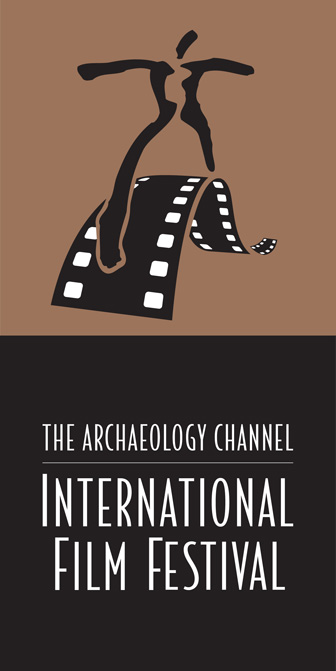 The Archaeology ChannelInternational Film FestivalEugene, Oregon USA1-5 May 2019FOURTH CALL FOR ENTRIES and ENTRY FORMABOUT THE FESTIVALThis, the sixteenth TAC Festival, features films produced between 2012 and 2018 about archaeology, cultural heritage and indigenous peoples.  No fee will be charged or paid for those submitting films, except online entries through Film Freeway, for which we have a $10 USD charge.  See further details posted on The Archaeology Channel (www.archaeologychannel.org). SUBMISSION PACKETS (NO LATER THAN THE DEADLINE) MUST INCLUDECompleted entry form for each film and a review copies of each film.  Film summary required.  We rely on you for information!  Read the form carefully and be accurate and complete!For film review, please send one digital file copy.  Do not send DVDs or Blu-ray disks as review copies.  Contact us for FTP file upload information.A maximum of two films by each entrant producer may be submitted.  Distributors may send films from multiple producers (limit of two per producer).  Entrant distributors must provide assurance that the producers of entered films have been contacted and have agreed to the film entry.  Each individual film submission must be accompanied by a signed official entry form.Films must have been produced in 2012 or later and must be in English or have English subtitles.Optional – Director’s Filmography (please attach if applicable).DEADLINE FOR RECEIPT OF SUBMISSIONS (INCLUDING ALL REQUIRED MATERIALS)November 15, 2018ENTRY FORM (Please be complete and accurate regarding film-makers to credit!)Film Title:______________________________________________________________________________Date Completed:                             Running Time:                          Language:_________________________Digital File Name:  _________________________________                  TV System: NTSC          PAL_____Subject Country: __________________________ Country of Origin:_______________________________Distributor: _____________________________________________________________________________Distributor Address:______________________________________________________________________City:______________________________________State/Province:________________________________                                                               Zip/Country Code:                                              	Country:________________________________________Phone #1:__________________________________ Phone #2: ___________________________________Fax:_________________________________ E-mail:___________________________________________Website: _______________________________________________________________________________Director: _______________________________________________________________________________Producer:_______________________________________________________________________________Director or Producer Address:______________________________________________________________City:                                                                  	 State/Province:___________________________________Zip/Country Code:                                            	Country: ________________________________________Phone #1:________________________________ Phone #2: _____________________________________Fax:_________________________________ Email:____________________________________________Website: _______________________________________________________________________________Please note: We accept most standard digital file formats and prefer to screen in HD.  For selected films, we will provide FTP instructions for digital file upload as necessary.Film Summary (This information may be used in the program and for publicity information distributed by Archaeological Legacy Institute.  Please be accurate and complete.  Use attachment if necessary.):RELEASEI understand that submission of my work authorizes Archaeological Legacy Institute (ALI) to use portions of the submitted work/film for publicity related to The Archaeology Channel International Film Festival and that ALI is not responsible for any claim involving copyright, trademark, or royalty infringements related to the work/film.  Distributors hereby acknowledge that producers of submitted films have agreed to the entry of their films in the Festival.  A hand-written signature is required.Signature:                                                                                                 	Date: ______________________Name (printed):__________________________________________________________________________                                                                                                                                              Organization submitting film:_______________________________________________________________                                                                                                                   Contact name & email:____________________________________________________________________SEND HARD-COPY ENTRIES TORichard Pettigrew, Executive DirectorArchaeological Legacy Institute4147 E. Amazon DriveEugene, Oregon 97405USASEND ELECTRONIC (SIGNED) ENTRIES AND INQUIRIES TORichard Pettigrewrick@archaeologychannel.orgFAX: 541-338-3109